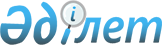 О внесении изменений в решение маслихата Зыряновского района от 30 марта 2018 года № 27/8-VI "О повышении базовых ставок земельного налога и ставок единого земельного налога на неиспользуемые земли сельскохозяйственного назначения"
					
			Утративший силу
			
			
		
					Решение маслихата района Алтай Восточно-Казахстанской области от 3 декабря 2019 года № 57/3-VI. Зарегистрировано Департаментом юстиции Восточно-Казахстанской области 18 декабря 2019 года № 6400. Утратило силу решением маслихата района Алтай Восточно-Казахстанской области от 26 июля 2022 года № 19/3-VII
      Сноска. Утратило силу решением маслихата района Алтай Восточно - Казахстанской области от 26.07.2022 № 19/3-VII (вводится в действие по истечении десяти календарных дней после дня его первого официального опубликования).
      Примечание ИЗПИ.
      В тексте документа сохранена пунктуация и орфография оригинала.
      В соответствии с Указом Президента Республики Казахстан от 28 декабря 2018 года № 821 "О переименовании Зыряновского района и города Зыряновск Восточно – Казахстанской области в район Алтай и город Алтай Восточно – Казахстанской области", пунктом 5 статьи 509 Кодекса Республики Казахстан от 25 декабря 2017 года "О налогах и других обязательных платежах в бюджет (Налоговый кодекс)", подпунктом 15) пункта 1 статьи 6 Закона Республики Казахстан от 23 января 2001 года "О местном государственном управлении и самоуправлении в Республике Казахстан", маслихат района Алтай РЕШИЛ:
      1. Внести в решение маслихата Зыряновского района от 30 марта 2018 года № 27/8-VI "О повышении базовых ставок земельного налога и ставок единого земельного налога на неиспользуемые земли сельскохозяйственного назначения" (зарегистрировано в Реестре государственной регистрации нормативных правовых актов за № 5-12-152, опубликовано в Эталонном контрольном банке нормативных правовых актов Республики Казахстан в электронном виде от 28 апреля 2018 года) следующие изменения:
      заголовок указанного решения изложить в новой редакции:
      "О повышении базовых ставок земельного налога на не используемые в соответствии с земельным законодательством Республики Казахстан земли сельскохозяйственного назначения района Алтай";
      преамбулу указанного решения изложить в новой редакции:
      "В соответствии с Указом Президента Республики Казахстан от 28 декабря 2018 года № 821 "О переименовании Зыряновского района и города Зыряновск Восточно – Казахстанской области в район Алтай и город Алтай Восточно – Казахстанской области", пунктом 5 статьи 509 Кодекса Республики Казахстан от 25 декабря 2017 года "О налогах и других обязательных платежах в бюджет (Налоговый кодекс)", подпунктом 15) пункта 1 статьи 6 Закона Республики Казахстан от 23 января 2001 года "О местном государственном управлении и самоуправлении в Республике Казахстан", маслихат района Алтай РЕШИЛ:";
      пункт 1 указанного решения изложить в новой редакции:
      "1. Повысить базовые ставки земельного налога, установленные статьей 503 Кодекса Республики Казахстан от 25 декабря 2017 года "О налогах и других обязательных платежах в бюджет (Налоговый кодекс)" в 10 (десять) раз на не используемые в соответствии с земельным законодательством Республики Казахстан земли сельскохозяйственного назначения района Алтай.".
      2. Настоящее решение вводится в действие с 1 января 2020 года. 
					© 2012. РГП на ПХВ «Институт законодательства и правовой информации Республики Казахстан» Министерства юстиции Республики Казахстан
				
      Председатель сессии 

Н. Горбачева

      Секретарь маслихата района Алтай 

Л. Гречушникова
